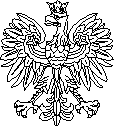 KOMENDA WOJEWÓDZKA PAŃSTWOWEJ STRAŻY POŻARNEJ W RZESZOWIEWT.2370.8.2023
	Rzeszów, dnia 8 marca 2023 r.ZAWIADOMIENIE O ROZSTRZYGNIĘCIU POSTĘPOWANIADotyczy postępowania o wartości poniżej progów unijnych realizowanego w trybie podstawowym 
z możliwością negocjacji na „Ubezpieczenie pojazdów Komendy Wojewódzkiej Państwowej Straży Pożarnej w Rzeszowie oraz Komend Miejskich i Powiatowych Państwowej Straży Pożarnej 
z województwa podkarpackiego” (WT.2370.8.2023)Na podstawie art. 253 ust. 2 ustawy z dnia 11 września 2019 r. Prawo zamówień publicznych    
(t. j. Dz. U. z 2022 r., poz. 1710 ze zm.), zw. dalej ustawą PZP zawiadamiam:W toczącym się postępowaniu, zostały złożone następujące oferty:Oferty uzyskały następujące cząstkowe i łączny wynik punktowy:W postępowaniu wybrano, jako ofertę najkorzystniejszą, ofertę Wykonawcy - Powszechny Zakład Ubezpieczeń S.A. Rondo Ignacego Daszyńskiego 4, 00-843 WarszawaUZASADNIENIE ROZSTRZYGNIĘCIAOferta złożona przez Powszechny Zakład Ubezpieczeń S.A. Rondo Ignacego Daszyńskiego 4, 00-843 Warszawa jest zgodna z treścią SWZ, Wykonawca, który złożył tę ofertę spełnia warunki udziału w postępowaniu określone w SWZ oraz wykazał, że nie podlega wykluczeniu 
z tego postępowania w oparciu o przesłanki określone w tym postępowaniu. 
Zgodnie z art. 239 ust. 1 ustawy PZP, Zamawiający wybiera ofertę najkorzystniejszą na podstawie kryteriów oceny ofert określonych w dokumentach zamówienia. Stosownie zaś do kryteriów oceny ofert przewidzianych w dokumentach zamówienia, ww. oferta uzyskała wynik punktowy 100,00 pkt, który to wynik jest rezultatem najwyższym. W tym stanie rzeczy ofertę tę należy uznać za ofertę najkorzystniejszą  w rozumieniu art. 239 ust. 2 ustawy PZP.Jednocześnie Zamawiający informuje, że wobec czynności Zamawiającego przysługują Wykonawcom oraz innym podmiotom, środki ochrony prawnej w terminach i zgodnie z zasadami określonymi w Dziale IX PZP.Dziękujemy za udział w postępowaniu.numer ofertyNazwa Wykonawcy1Powszechny Zakład Ubezpieczeń S.A.Rondo Ignacego Daszyńskiego 400-843 Warszawa2Towarzystwo Ubezpieczeń Wzajemnych „TUW"Biuro Regionalne w Rzeszowieul. Sokoła 4, 35 - 010 Rzeszównumer ofertyKryteriumCenaKryteriumSerwis posprzedażnyKryteriumKlauzule fakultatywneLiczb punktów ogółem160,0020,0020,00100,00212,7410,0013,6736,41                Podkarpacki Komendant WojewódzkiPaństwowej Straży PożarnejZ up. (-)st. bryg. Janusz JabłońskiZastępca Podkarpackiego Komendanta Wojewódzkiego    (podpisano bezpiecznym podpisem elektronicznym)